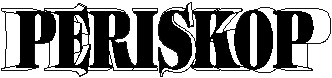 Pásku při slavnostním otevřenízmodernizovaných prostor 7. ZŠ přestřihli (zleva) ředitelka školy Dana Křápková, velvyslanec Norského království Jens Eikaas a starosta města Příbram Josef Řihák 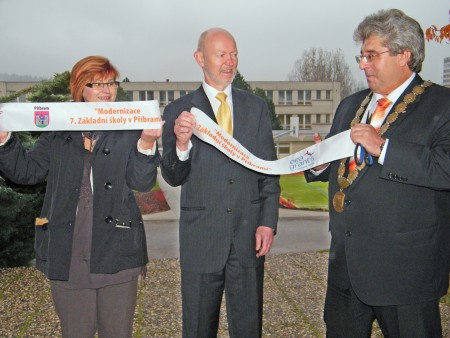 Foto: Simona Pavlů 